Covid-19 
A Recovery CurriculumDeveloping Fit-for-Purpose Policies for a Full Return to School WEBINAR Monday 7th December 10.00 to 3.00For senior leaders, managers and other educators in mainstream and special settings, who want to learn more about developing trauma-informed practices post-pandemic.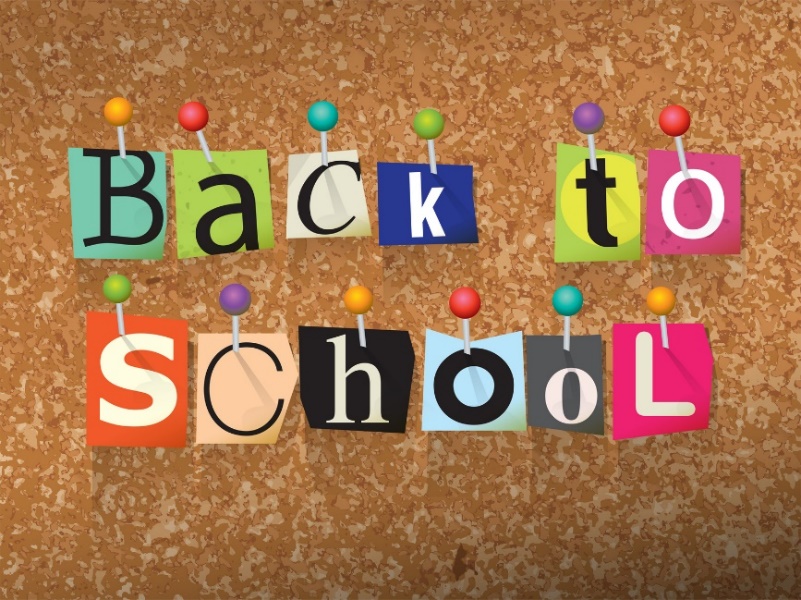 ProgramA Recovery CurriculumEmotional contagionSeparation Anxiety DisorderParticularly vulnerable age-groups Schools as safe spacesArguably, the Covid-19 pandemic is bringing about the biggest changes our current society has experienced. This is a particularly challenging time for educators, who are trying to meet a range of complex needs across the whole population of the school, whilst operationalising a full return to school, hampered by staff and pupil absence, and in some cases, new lockdown restrictions. Knowledge about the impact of trauma (and this trauma in particular) and how to respond is perhaps the single, most important characteristic of a Returning to School Policy that is fit for purpose. School is different, maybe permanently changed and this is an ideal time to focus on how we want our school to go forward, avoiding at all costs the trap of ‘back to normal’. ‘Getting back to school’ is not a one-off event, but an ongoing process, which schools will be developing and responding to for months, and maybe years ahead. The webinar will focus particularly on children and young people, but there will be some reference to the wider school community. The day will consist of trainer input, reflective activities for attendees (offline), online discussions and Q&A. About the trainerDr Jennifer Nock is an Educator and Chartered Psychologist, with many years of experience working with children and young people, their families and educators. She is passionate about supporting educators and parents to better understand mental health, behaviour and relationships, and to view children and young people through a developmental lens. For additional information, and testimonials from our clients please visit our website: http://www.jennifernocktrainingandconsultancy.com/NUMBER OF ATTENdees IS LIMITED TO TWENTY AND We anticipate high levels of interest. Please book early to secure your placeDate: Monday 7th December 2020 10.00-15.00 Venue:  WEBINAR [on ZOOM]Fee: £90 + VAT per person registered To reserve your place and request an invoice please contact us at: jennifernock@protonmail.comand complete and send the booking form below. NB: It is most important that you include both the contact email details of the attendee AND those of the person in your organisation who processes payment of invoices.